STATUT DRUŠTVA SA OGRANIČENOM ODGOVORNOŠĆU „SPORTSKO- REKREATIVNI CENTAR“ BARBAR,  septembar  2019. godineNa osnovu člana 15 stav 1 alineja 1 Odluke o osnivanju Društva sa ograničenom odgovornošću „Sportsko - rekreativni centar“ Bar (“Sl. list CG”, br. 10/16), Odbor direktora dana 27.09.2019. godine,donio je:S T A T U TDruštva sa ograničenom odgovornošću„SPORTSKO- REKREATIVNI CENTAR“ BARI OSNOVNE ODREDBEOsnivanje DruštvaČlan 1Statutom Društva sa ograničenom odgovornošću „Sportsko- rekreativni centar“ Bar (u daljem tekstu: Društvo), uređuju se osnovna pitanja od značaja za organizaciju i poslovanje Društva, a naročito naziv, sjedište i djelatnost Društva, iznos kapitala, organi Društva, njihova prava, obavezei djelokrug rada, zastupanje Društva, kaoi druga pitanja u skladu sa Odlukom o osnivanju i zakonom. Član 2Osnivač Društva je Skupština opštine Bar, Bulevar revolucije bb, Bar, matični broj: 02015099 (u daljem tekstu: Osnivač).Društvo je osnovano kao jednočlano društvo sa ograničenom odgovornošću, na neodređeno vrijeme.II NAZIV I SJEDIŠTE DRUŠTVAČlan 3Naziv Društva je: Društvo sa ograničenom odgovornošću „Sportsko-rekreativni centar“ Bar.Skraćeni naziv Društva je:„Sportsko - rekreativni centar“ doo Bar.Član 4Sjedište Društva je u Baru, na adresi: ul. Bulevar revolucije br. 85.Sjedište Društva je ujedno i adresa za prijem službene pošte.Član 5Društvo ima pečat, štambilj i zaštitni znak - logo.Pečat služi za potvrđivanje autentičnosti akata Društva, a štambilj za prijem akata.Pečat je okruglog oblika, prečnika 30 mm, na kojem je na obodu ispisan tekst: Društvo sa ograničenom odgovornošću „Sportsko-rekreativni centar” Bar. U sredini pečata se nalazi zaštitni znak (logo) Društva.Štambilj je pravougaonog oblika, dimenzija 45 x 15 mm, koji sadrži tekst: Društvo sa ograničenom odgovornošću „Sportsko-rekreativni centar” Bar i prostor za upisivanje broja akta i datum upisa.Zaštitni znak (logo) Društva predstavlja pet krakova postavljenih u krugu u bojama olimpijskih krugova: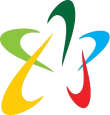 Član 6U pravnom prometu, službenim odnosima i prepisci sa pravnim i fizičkim licima, Društvo koristi jedinstveni memorandum.Memorandum u zaglavlju sadrži zaštitni znak (logo), potpuni naziv Društva i druge podatke o Društvu.III DJELATNOST DRUŠTVAČlan 7Društvo obavlja sljedeće djelatnosti: Upravljanje sportskim objektima;Rad otvorenih i zatvorenih sportskih objekata (otvoreni, ograđeni ili pokriveni sa tribinama za sjedjenje ili bez njih);Organizovanje sportskih priredbi u sopstvenim objektima;Organizovanjesportskih takmičenja, sportskih treninga, fizičkog vježbanja, sportsko-rekreativnih aktivnosti i drugih sportskih manifestacija i programa koji su od značaja za fizičku kulturu;Preduzimanje mjera i aktivnosti na održavanju postojećih i izgradnji novih sportskih objekata;Podsticanje i razvijanje saradnje sa drugim organizacijama i preduzimanje sličnih aktivnosti iz oblasti sporta u zemlji i inostranstvu;Marketing u oblasti sportskih programa od javnog interesa za Opštinu;Sistemski rad na postizanju što boljeg i potpunijeg zadovoljenja potreba građana i drugih korisnika iz sfere sporta i fizičke kulture.Djelatnosti iz stava 1 ovog člana su djelatnosti od javnog interesa. Član 8Osnovna djelatnost Društva je:93.11 - Djelatnost sportskih objekataDruštvo, pored osnovne djelatnosti i djelatnosti iz člana 7 ovog Statuta, obavlja i djelatnosti koje nemaju karakter djelatnosti od javnog interesa, i to: 35.11  Proizvodnja električne energije;47.11 Trgovina na malo u nespecijalizovanim prodavnicama, pretežno hranom, pićem i duvanom;47.19 Ostala trgovina na malo u nespecijalizovanim prodavnicama;47.24 Trgovina na malo hljebom, tjesteninama, kolačima i slatkišima u specijalizovanim prodavnicama;47.25 Trgovina na malo pićima u specijalizovanim prodavnicama;      47.29 Ostala trgovina na malo hranom u specijalizovanim prodavnicama;47.62 Trgovina na malo novinama i kancelarijskim materijalom u specijalizovanim prodavnicama;47.64 Trgovina na malo sportskom opremom u specijalizovanim prodavnicama;47.78 Ostala trgovina na malo novim proizvodima u specijalizovanim prodavnicama;56.10 Djelatnosti restorana i pokretnih ugostiteljskih objekata;56.29 Ostale usluge pripremanja i posluživanja hrane;56.30 Usluge pripremanja i posluživanja pića;58.14 Izdavanje časopisa i periodičnih izdanja;58.19 Ostala izdavačka djelatnost;63.11 Obrada podataka, smještanje aplikacija i pružanje aplikativnih usluga i sl.63.12 Uslužne internet stranice (web portal);68.20 Iznajmljivanje vlastitih ili iznajmljenih nekretnina i upravljanje njima;70.21 Djelatnost komunikacija i odnosa sa javnošću;73.11 Djelatnost reklamnih agencija;73.12 Medijsko predstavljanje;73.20 Istraživanje tržišta i ispitivanje javnog mnjenja;74.20 Fotografske usluge;74.30 Prevođenje i usluge tumača;77.21 Iznajmljivanje i lizing opreme za rekreaciju i sport;77.33 Iznajmljivanje i lizing kancelarijskih mašina i kancelarijske opreme (uključujući kompjutere);77.39 Iznajmljivanje i lizing ostalih mašina, opreme i materijalnih dobara;80.10 Djelatnost privatnog obezbjeđenja;80.20 Usluge sistema obezbjeđenja;81.10 Usluge održavanja objekata;81.21 Usluge redovnog čišćenja zgrada;81.22 Usluge ostalog čišćenja zgrada i opreme;81.29 Usluge ostalog čišćenja;81.30 Usluge uređenja i održavanja okoline;82.30 Organizovanje sastanaka i sajmova;82.99 Ostale uslužne aktivnosti podrške poslovanju;85.51 Sportsko i rekreativno obrazovanje;85.59 Ostalo obrazovanje;93.11 Djelatnost sportskih objekata;93.12 Djelatnost sportskih klubova;93.13 Djelatnost fitness klubova;93.19 Ostale sportske djelatnosti;93.21 Djelatnost zabavnih i tematskih parkova;93.29 Ostale zabavne i rekreativne djelatnosti.Za djelatnosti iz ovog člana Društvo vodi posebnu knjigovodstvenu evidenciju.Član 9Pored djelatnosti navedenih u članu 7 i 8 ovog Statuta, Društvo može obavljati i sporedne djelatnosti koje služe vršenju tih djelatnosti ili se uobičajeno obavljaju uz te djelatnosti u manjem obimu ili povremeno, kaoi djelatnosti koje doprinose potpunijem iskorišćavanju kapaciteta Društva.IVOSNOVNI KAPITALČlan10Osnovni kapital Društva predstavlja:novčani ulog u iznosu od 1 eura,  inenovčani ulog koji čine pokretne i nepokretne stvari, novčana sredstva i druga imovinska prava preuzeta od Javnog preduzeća „Sportsko- rekreativni centar“ Bar, čiju će procjenu izvršiti ovlašćeni nezavisni procjenjivač, u skladu sa zakonom.Osnovni kapital iz stava 1 ovog člana je imovina Osnivača.Član11Finansiranje djelatnosti koje imaju karakter djelatnosti odjavnog interesa vrši se iz:Sopstvenih prihodaDruštva;Budžeta Opštine Bar;Donacija;Drugih izvora u skladu sa zakonom.Sredstva za obavljanje djelatnosti koje nemaju karakter djelatnosti od javnog interesa obezbjeđuju se iz sopstvenih prihoda Društva.V  ODGOVORNOST ZA OBAVEZEČlan 12Društvo samostalno istupa u pravnom prometu, zaključuje ugovore i obavlja druge pravne radnje.Društvo odgovara za obaveze prema trećim licima cjelokupnom svojom imovinom.Osnivač ne odgovara za obaveze društva, a snosi rizik za obaveze iz poslovanja Društva do visine svog uloga. VI UPRAVLJANJE I RUKOVOĐENJEČlan 13Društvom upravlja Osnivač na način i pod uslovima utvrđenim zakonom, Odlukom o osnivanju i ovim Statutom, preko svojih organa.OsnivačDruštvaČlan 14Nadležnost:Daje saglasnost na Statut Društva i njegove izmjene i dopune;Daje saglasnost na statusne promjene Društva; Imenuje i razrješava članove Odbora direktora;Daje saglasnost na izbor i razrješenje Izvršnog direktora;Daje saglasnost na godišnji program rada Društva i finansijski plan Društva;Razmatra i usvaja godišnji finansijski izvještaj o radu i finansijskom poslovanju Društva; Donosi odluku o promjeni naziva, djelatnosti, sjedišta i osnovnog kapitala Društva;Daje saglasnost na cjenovnik usluga koji utvrđuje Odbordirektora;Donosi odluku o raspodjeli dobiti i načinu pokrića gubitaka;Donosi odluku o promjeni oblika, restrukturiranju i dobrovoljnoj likvidaciji Društva.
VII ORGANI DRUŠTVAČlan15Organi Društva su:- Odbor direktora  i- Izvršni direktor.OdbordirektoraČlan16Odbor direktora je organ upravljanja Društva.Član 17Odbor direktora Društva:Donosi Statut i druga opšta akta Društva u skladu sa zakonom, osim akata koje donosi Osnivač;Utvrđuje poslovnu politiku Društva i donosi akta za njeno izvršavanje;Usvaja godišnji program rada Društva, najkasnije do kraja godine koja prethodi godini  za koju se program donosi;Usvaja planove i programe iz oblasti za koje je Društvo osnovano;Usvaja godišnji finansijski iskaz Društva i izvještaj o radu Društva, najkasnije do 31. marta tekuće godine za prethodnu godinu;Bira i razrješava Izvršnog direktora Društva;Predlaže Osnivaču promjenu osnovnog kapitala;Predlaže Osnivaču raspodjelu dobiti i način pokrića gubitaka;Utvrđuje cjenovnik usluga; Donosi akt o unutrašnjoj organizaciji i sistematizaciji radnih mjesta; Odlučuje o kreditnom zaduženju uz saglasnost Osnivača; Donosi Poslovnik o svom  radu;Vrši i druge poslove utvrđene zakonom, Odlukom o osnivanju i ovim Statutom.Član 18Odbor direktora ima pet članova.Članovi Odbora direktora su dužni da prilikom vršenja svoje funkcije, a naročito prilikom donošenja odluka, postupaju u interesu Društva, sa pažnjom dobrog privrednika, pridržavajući se načela savjesnosti.Član 19Članove Odbora direktora imenuje Osnivač na period od četiri godine.Član20Konstituisanje Odbora direktora vrši se na prvoj sjednici, koja se mora održati u roku od 8 dana od dana stupanja na snagu Odluke o imenovanju članova Odbora direktora.Konstitutivnu sjednicu Odbora direktora saziva i njom predsjedava, do izbora predsjednika Odbora, najstariji član Odbora direktora.Član21Odbor direktora ima predsjednika.Predsjednika Odbora biraju članovi Odbora iz svog sastava, na prvoj sjednici Odbora direktora.Član22Predsjednik Odbora direktora:predstavlja Odbor direktora,predlaže dnevni red, saziva i predsjedava sjednicama Odbora direktora i stara se o primjeni poslovnika o radu Odbor direktora,potpisuje akta koja donosi Odbor direktora,obavlja i druge poslove utvrđene zakonom i ovim Statutom.Član 23U slučaju spriječenosti ili odsustva dužeg od 30 dana, poslove iz nadležnosti predsjednika Odbora, do njegovog povratka, obavlja član Odbora direktora koga većinom ukupnog broja glasova odredi Odbor posebnom odlukom.Član 24Predsjednik Odbora direktora može biti razriješen, ako dužnost predsjednika ne obavlja na način kojim seobezbjeđuje ostvarivanje ove funkcije.Predlog za razrješenje predsjednika Odbora direktora, koji mora biti obrazložen, može podnijeti više od polovine članova Odbora direktora.Predsjednik Odbora direktora ima pravo na izjašnjenje o razlozima navedenim u predlogu za razrješenje.Ukoliko se predlog za razrješenje prihvati, bira se novi predsjednik iz reda članova Odbora direktora.Član 25Sjednicu Odbora direktora, pored predsjednika Odbora direktora, može sazvati i član Odbora direktora, na osnovu pisanog zahtjeva.Uz zahtjev iz stava 1 ovog člana, član Odbora direktora je dužan da dostavi i saglasnost za sazivanje sjednice potpisanu od strane još najmanje dvačlana Odbora direktora.Član 26Odbor direktora punovažno zasijeda ako sjednici prisustvuje više od polovine članova.Odbor direktora odluke donosi većinom glasova ukupnog broja članova Odbora.Član 27ČlanovimaOdboradirektorapripadanaknada za rad.Visinu naknade utvrđuje Odbor direktora posebnom odlukom.Član28Članu Odbora direktora prestaje mandat:Na lični zahtjev;Istekom vremena na koje je imenovan;Razrješenjem;Izborom, odnosno imenovanjem na funkciju koja nije spojiva sa članstvom u Odboru direktora;U drugim slučajevima propisanim zakonom.Član 29Član Odbora direktora može podnijeti zahtjev za prestanak mandata prije isteka perioda na koje je imenovan. Zahtjev iz stava 1 ovog člana podnosi se Odboru direktora u pisanoj formi.Zahtjev iz stava 1 ovog člana, Odbor direktora dostavlja nadležnom organu Osnivača, radi izbora novog člana.Član 30Ukoliko članu Odbora direktora prestane mandat prije isteka vremena na koje je imenovan, imenuje se novi član čiji mandat traje onoliko vremena koliko bi trajao mandat članu umjesto koga je imenovan.Član 31Pojedini član Odbora direktora može biti razriješen ako:bez opravdanog razloga, ne učestvuje ili ne učestvuje redovno u radu Odbora direktora;svojom krivicom nanese veću materijalnu štetu Društvu;ne postupa u skladu sa čl. 18 st. 2 ovog Statuta.Član 32Predlog za razrješenje člana Odbora direktora može podnijeti:predsjednik Odbora direktora,najmanje dva člana Odbora direktora,predsjednik Opštine inajmanje 1/4 odbornika Osnivača.Član 33Odbor direktora obavlja svoju dužnost do izbora novog Odbora.Odbor direktora je dužan da podnese inicijativu Osnivaču za imenovanje Odbora direktora, najmanje 30 dana prije isteka mandata na koji je imenovan.Član 34Sjednicama Odbora direktora prisustvuje Izvršni direktor Društva, koji ima pravo da učestvuje u raspravi, bez prava odlučivanja.Sjednicama Odbora direktora mogu, po pozivu predsjednika Odbora direktora, prisustvovati i druga lica.Član 35Način rada i odlučivanja i druga pitanja u vezi sa radom Odbora direktora, bliže se uređuju Poslovnikom o radu Odbora direktora.Izvršni direktorČlan 36Izvršni direktor je organ rukovođenja Društva.Član 37Izvršni direktor:Organizuje i rukovodi radom i poslovanjem Društva;Predstavlja i zastupa Društvo;Predlaže akte koje donosi Odbor direktora i odgovoran je za izvršavanje i  sprovođenje odluka i drugih akata Odbora direktora;Odlučuje o pravima, obavezama i odgovornostima zaposlenih u skladu sa zakonom;Odgovara za zakonitost rada Društva;Odlučuje o drugim pitanjima vezanim za tekući rad i poslovanje Društva, u skladu sa Odlukom o osnivanju, ovim Statutom i drugim propisima.Član 38U okviru svog djelokruga rada, Izvršni direktor donosi: odluke, rješenja, uputstva, naredbe i druga akta, vrši raspodjelu poslova, izdaje naloge i smjernice za izvršavanje poslova i radnih zadatakai obavlja druge poslove i zadatke. Izvršni direktor može, za potrebe realizacije i sprovođenja poslova i zadataka Društva, posebnim rješenjem formirati radne grupe, komisije ili druga radna i stručna tijela.Član 39Izvršni direktor zasniva radni odnos na određeno vrijeme.Mandat Izvršnog direktora traje četiri godine.Za svoj rad Izvršni direktor odgovara Odboru direktora i Osnivaču.Član 40Izvršnog direktora bira Odbor direktora na osnovu javnog konkursa.Javni konkurs traje 20 dana.Odluku o izboru Izvršnog direktora Odbor direktora dostavlja Osnivaču na davanje saglasnosti u roku od 8 (osam) dana od dana donošenja odluke. Odluka o izboru Izvršnog direktora je konačna kada na nju saglasnost da Osnivač.Mandat Izvršnog direktora počinje danom davanja saglasnosti od strane Osnivača.Član 41Ukoliko Izvršnom direktoru istekne mandat na koji je izabran, nastaviće sa obavljanjem funkcije Izvršnog direktora do izbora novog, a najduže godinu dana od dana isteka mandata.Ukoliko Izvršni direktor bude razriješen prije isteka vremena na koje je imenovan iz razloga propisanih u čl. 44 ovog Statuta, Odbor direktora ćeizabrati lice iz reda zaposlenih u Društvu, koje će obavljati funkciju Izvršnog direktora do izbora novog, a najduže godinu dana od dana njegovog izbora.Lica iz stava 1 i 2 ovog člana, do izbora Izvršnog direktora, imaju sva prava i dužnosti Izvršnog direktora.Član 42Za Izvršnog direktora može biti izabrano lice koje, pored opštih uslova propisanih zakonom, ispunjava i sljedeće uslove:ima visoku stručnu spremu društvenog smjera, VII-1 nivo obrazovanja, shodno Zakonu o nacionalnom okviru kvalifikacija,ima 5 (pet) godina radnog iskustva na poslovima rukovođenja ili na drugim poslovima koji zahtijevaju samostalnost u radu.Član 43Odbor direktora zaključuje sa Izvršnim direktorom ugovor o radu, u skladu sa zakonom.Član 44Izvršni direktor Društva može biti razriješen prije isteka vremena na koje je imenovan: Na lični zahtjev;Ako je njegovom krivicom ili nečinjenjem Društvu pričinjena šteta u većem obimu;Ako prekorači ovlašćenja u pogledu prava utvrđenih zakonom, ovim Statutom i drugim opštim aktima Društva;Neopravdano odbije da izvrši odluku Odbora direktora ili postupi suprotno toj odluci;Ako mu je pravosnažnom odlukom suda zabranjeno obavljanje poslova;U drugim slučajevima predviđenim zakonom.Član 45Postupak za razrješenje Izvršnog direktora Društva, iz razloga predviđenih u čl. 44 ovog Statuta, može pokrenuti Odbor direktora po sopstvenoj inicijativi.O razrješenju Izvršnog direktora odlučuje Odbor direktora i o tome donosi odluku u roku ne dužem od 30 (trideset) dana od dana pokretanja postupka. Odluka o razrješenju Izvršnog direktora je konačna kada na nju saglasnost da Osnivač.VIII   ZASTUPANJE I PREDSTAVLJANJE DRUŠTVAČlan 46Društvo zastupa i predstavlja Izvršni direktor.Izvršnog direktora Društva u slučaju njegove odsutnosti zamjenjuje pomoćnik direktora ili drugo lice koga odredi Izvršni direktor.Lice koje zamjenjuje Izvršnog direktora, ima sva prava, dužnosti i odgovornosti Izvršnog direktora. Član 47Izvršni direktor ima sva ovlašćenja u pravnom prometu u okviru registrovanih djelatnosti Društva.Izvršni direktor je ovlašćen da, u ime Društva, zaključuje ugovore i obavlja druge pravne poslove i radnje, kao i da zastupa Društvo pred sudovima i drugim organima.Član 48Izvršni direktor može svoja ovlašćenja u pogledu zastupanja Društva prenijeti na druge zaposlene ili druga lica u skladu sa Zakonom i ovim Statutom, na osnovu punomoćja.Izvršni direktor određuje sadržinu, obim i trajanje punomoćja.Lice koje zamjenjuje Izvršnog direktora mora to i naznačiti sa oznakom „za Izvršnog direktora“ ili „p.o.Izvršnog direktora“. Član 49Dokumenta novčanog, materijalnog, obračunskog i kreditnog karaktera i dokumenta na osnovu kojih se vrši knjiženje u poslovnim knjigama, potpisuje Izvršni direktor nakon potpisa ovlašćenih lica.U slučaju potrebe, Izvršni direktor može ovlastiti zaposlenog za punovažno potpisivanje dokumenata  za raspolaganje novčanim sredstvima Društva.IX  UNUTRAŠNJA ORGANIZACIJAČlan 50Unutrašnja organizacija i sistematizacija Društva uređuje se Aktom o unutrašnjoj organizaciji i sistematizaciji radnih mjesta.Aktom o unutrašnjoj organizaciji i sistematizaciji radnih mjesta bliže se utvrđuje: unutrašnja organizacija Društva, radna mjesta i potreban broj izvršilaca, vrsta i stepen stručne spreme, radon iskustvo, posebni uslovi u skladu sa zakonom, poslovi sa posebnim ovlašćenjima i odgovornostima i druga pitanja od značaja za unutrašnju organizaciju i obavljanje poslova iz djelatnosti Društva. Akt o unutrašnjoj organizaciji i sistematizaciji radnih mjesta Društva donosi Odbor direktora na predlog Izvršnog direktora.X INFORMISANJE I ODNOSI SA JAVNOŠĆUČlan 51Rad Društva je javan.Društvo je dužno da redovno informiše Osnivača o svom radu, računovodstvenim iskazima, poslovanju na način i pod uslovima utvrđenim Zakonom.Za davanje obavještenja o radu i poslovanju Društva odgovoran je Izvršni direktor Društva ili lice koje on ovlasti.Društvo je dužno da obavještava građane o svom radu putem web site (internet prezentacije) ili zvaničnog profila Društva na društvenim mrežama.Član 52Zaposleni u Društvu imaju pravo da budu obaviješteni o svojim pravima i obavezama po osnovu rada preko oglasne table Društva ili na drugi pogodan način.XI POSLOVNA TAJNAČlan 53U interesu čuvanja bezbijednosti i uspješnog privređivanja Društva, pojedini podaci o poslovanju i odnosima u Društvu predstavljaju poslovnu tajnu i mogu se saopštavati trećim licima samo na način propisan zakonom, ovim Statutom ili drugim opštim aktom.Član 54Poslovnom tajnom smatraju se dokumenta i podaci utvrđeni posebnom odlukom Odbora direktora, u skladu sa zakonom, čije bi davanje na uvid neovlašćenim licima štetilo interesima i djelatnosti Društva.Dokumenta i podaci koji predstavljaju poslovnu tajnunose oznaku „POSLOVNA TAJNA“ i posebno se čuvaju i arhiviraju.Poslovnu tajnu dužni su da čuvaju svi zaposleni, bez obzira na koji način su saznali za poslovnu tajnu. Neovlašćeno saopštavanje podataka koji predstavljaju poslovnu tajnu Društva u smislu zakona i drugih propisa, ovog Statuta i drugih akata predstavljaju povredu radne dužnosti.Dužnost čuvanja poslovne tajne ne prestaje po prestanku radnog odnosa u Društvu.
XII OPŠTI AKTIČlan 55Opšti akti Društva su Statut i drugi opšti akti.Član 56Statut je osnovni opšti akt Društva, kojim se uređuju pitanja iz čl. 1 ovog Statuta. Član 57Statut Društva se može mijenjati.Predlog za donošenje, izmjenuili dopunu Statuta može podnijeti Izvršni direktor Društva, većina članova Odbora direktora ili najmanje ¼ odbornika Osnivača.Predlog za donošenje, izmjenu ili dopunu Statutarazmatra se na prvoj sjednici Odbora direktora Društva po njegovom podnošenju.Član 58Drugi opšti akti Društva su: pravilnici i odluke kojima se na opšti način uređuju određena pitanja.Pravilnik je opšti akt kojim se na osnovu Statuta ili neposredno na osnovu zakona, na cjelovit način uređuje određena vrsta unutrašnjeg odnosa Društva ili više vrsta ovakvih odnosa.Odlukom, kao opštim aktom, na opšti način se uređuje određeno pitanje ili manja grupa pitanja ili pojedino pitanje unutrašnjeg odnosa Društva.Član 59Pravilnike i odluke, kojima se na opšti način uređuju određena pitanja, donosi Odbor direktora Društva.Drugi opšti akti Društva moraju biti u saglasnosti sa Statutom Društva.Drugi opšti akti Društva mijenjaju se na način i u postupku koji važi za njihovo donošenje.Drugi opšti akti Društva stupaju na snagu 8 (osmog) dana od dana objavljivanja na oglasnoj tabli Društva, ako opštim akom nije drugačije određeno.Član 60Pojedinačni akti koje donose organi i ovlašćeni pojedinci u Društvu, moraju biti u skladu sa opštim aktima Društva.XIII PRESTANAK DRUŠTVAČlan 61Društvo prestaje sa radom u slučajevima i pod uslovima propisanim zakonomXIV   PRELAZNE I ZAVRŠNE ODREDBEČlan 62Stupanjem na snagu ovog Statuta prestaje da važi Statut JP „Sportsko - rekreativni centar“ Bar ("Službeni list Crne Gore - opštinski propisi", br. 053/16 od 30.12.2016. godine), na koji je dao saglasnost Osnivač Odlukom br. 030-555 od 27.12.2016. godine.Član 63Izmjene i dopune ovog Statuta vrše se na način i u postupku propisanom za njegovo donošenje.Član 64Ovaj Statut stupa na snagu danom davanja saglasnosti od strane Skupštine Opštine Bar.Broj : 02-42/19Bar,  27.09.2019. godine                                                                                                                      Predsjednik,                          	                        Alen Nikezić	O B R A Z L O Ž E NJ EPRAVNI OSNOVPravni osnov za donošenje Statuta „Sportsko - rekreativnog centra“ DOO Bar, sadržan je u čl. 15 st. 1 alineja 1 Odluke o osnivanju Društva sa ograničenom odgovornošću „Sportsko - rekreativni centar“ Bar ("Službeni list Crne Gore - opštinski propisi", br. 010/16 od 23.02.2016) i čl. 17 st. 1 alineja 1 Statuta „Sportsko - rekreativnog centra“ DOO Bar ("Službeni list Crne Gore - opštinski propisi", br. 053/16 od 30.12.2016. godine)RAZLOZI ZA DONOŠENJE STATUTAImajući u vidu da su sva privredna društva čiji je osnivač Skupština Opštine Bar, pokrenula i dovršila postupak izmjena i dopuna svojih statuta, kako bi ti statuti, kao osnovni opšti akti bili u skladu sa pozitivno-pravnim propisima koji se odnose na rad, organizaciju i poslovanje tih privrednih društava, to je, u tom smislu, i Odbor direktora „Sportsko - rekreativnog centra“ DOO Bar, pripremio novi tekst Statuta Društva. Uzimajući u obzir želju članova Odbora direktora da se sačini jedan sveobuhvatan tekst Statuta, koji ne bi predstavljao samo puko usklađivanje odredbi Statuta sa pozitivno-pravnim propisima, već sadržao još jasnije i preciznije norme, koje bi pružale minimum mogućnosti za različita tumačenja, te činjenicu da je, upravo iz tih razloga, došlo do izmjene velikog broja odredbi važećeg Statuta, na način što su neke odredbe brisane, druge su izmijenjene ili predstavljaju dopunu odredbi važećeg Statuta, a pored toga, sastavni dio tekst novog Statuta predstavlja i izvjestan broj odredbi koje do sada nijesu bile uvrštene u tekst Statuta, to nije bilo moguće pristupiti izmjenama i dopunama postojećeg Statuta, već je postojala potreba za donošenjem novog Statuta.  OSNOVNA POGLAVLJA PREDLOGA STATUTAU poglavlju I - Osnovne odredbe, u čl. 1 Predloga Statuta, dat je načelni prikaz odredbi, odnosno najvažnijih pitanja koja se uređuju Statutom, a koja su bliže razrađena u daljim poglavljima, dok je u čl. 2 definisano ko je Osnivač Društva, koliko članova Društvo ima i na koji period je osnovano.U poglavlju II - Naziv i sjedište Društva, od čl. 3 do čl. 6, date su odredbe o nazivu i skraćenom nazivu, sjedištu, pečatu, štambilju i logu Društva. U poglavlju III -Djelatnost Društva, od čl. 7 do čl. 9, sadržane su odredbe o osnovnoj djelatnosti Društva, djelatnostima od javnog interesa i onima koje nemaju karakter javnog interesa. U odnosu na raniji tekst Statuta, sada se predviđa da Društvo može obavljati i neke dodatne djelatnosti, koje su takođe definisane Zakonom o klasifikaciji djelatnosti. Novinu predstavlja i čl. 9, kojim je propisano da Društvo može obavljati i sporedne djelatnosti koje služe vršenju djelatnosti iz čl. 7 i 8 Predloga Statuta ili se uobičajeno obavljaju uz te djelatnosti u manjem obimu ili povremeno, kao i djelatnosti koje doprinose potpunijem iskorišćavanju kapaciteta Društva. Na ovaj način, a imajući u vidu situacije koje nastaju u praksi, a odnose se na nemogućnost obavljanja određenih djelatnosti zbog toga što se ne mogu podvesti pod one koje su rigidno definisane Statutom, sada u Statutu postoji uporište za obavljanje i takvih djelatnosti koje su isključivo u funkciji ključnih djelatnosti Društva iz čl. 7 i 8 Predloga Statuta.U poglavlju IV - Osnovni kapital, članom 10 propisano je šta predstavlja osnovni kapital Društva, dok je u čl. 11 definisano kako se vrši finansiranje onih djelatnosti Društva koje predstavljaju djelatnosti od javnog interesa, a kako onih koje nisu od javnog interesa.U poglavlju V - Odgovornost za obaveze (čl. 12), propisana je odgovornost za obaveze Društva, te način istupanja Društva u pravnom prometu i prilikom obavljanja pravnih poslova i drugih pravnih radnji. U poglavlju VI - Upravljanje i rukovođenje (čl. 13 i 14), propisano je ko upravlja Društvom, na koji način, a jasno su definisane i nadležnosti Osnivača. U poglavlju VII - Organi Društva (čl. 15 do čl. 45), date su odredbe koje posebno                definišu:Odbor direktora (čl. 16 do čl. 35), kao organ upravljanja Društvom. U tom smislu, definisano je koje su nadležnosti Odbora direktora, mandat i broj članova, konstituisanje i prva sjednica Odbora direktora, kvorum i način odlučivanja, prestanak mandata člana Odbora direktora. Suštinsku novinu predstavljaju odredbe o predsjedniku Odbora direktora (čl. 21 do čl. 24) kojima se precizira ko može biti izabran za predsjednika Odbora direktora, njegove nadležnosti, kao i uslovi i postupak razrješenja.Izvršnog direktora (čl. 36 do čl. 45), kao organ rukovođenja Društvom. S tim u vezi, definisane su njegove nadležnosti i djelokrug poslova, trajanje mandata, odgovornost za rad, razrješenje - uslovi i postupak. Ključne novine odnose se na postupak izbora Izvršnog direktora, koji se bira na osnovu javnog konkursa koji traje 20 dana, kao i povećanje potrebnog broja godina radnog iskustva na poslovima rukovođenja ili na drugim poslovima koji zahtijevaju samostalnost u radu, kao jednog od uslova za izbor Izvršnog direktora, sa 3 (tri) na 5 (pet) godina, što je praksa i u drugim privrednim društvima čiji je osnivač SO Bar. Ovim Predlogom se, za razliku od važećeg Statuta, precizno definiše ko obavlja funkciju Izvršnog direktora u slučaju isteka mandata, a ko u slučaju razrješenja Izvršnog direktora i u kom periodu.U poglavlju VIII - Zastupanje i predstavljanje Društva (čl. 46 do čl. 49), date su odredbe o tome ko zastupa i predstavlja Društvo.U poglavlju IX - Unutrašnja organizacija (čl. 50), propisano je čime se uređuje unutrašnja organizacija Društva, šta se bliže utvrđuje Aktom o unutrašnjoj organizaciji i sistematizaciji, te ko donosi Akt i na čiji predlog.U poglavlju X - Informisanje i odnosi sa javnošću (čl. 51 i 52), definisana je transparentnost rada Društva, obaveze u tom smislu prema Osnivaču, odgovornost za davanje obavještenja o radu i poslovanju Društva, kao i pravo zaposlenih da budu obaviješteni o svojim pravima i obavezama po osnovu rada.U poglavlju XI - Poslovna tajna (čl. 53 i 54), propisano je šta se smatra poslovnom tajnom, kako se poslovna tajna može saopštavati, način čuvanja i arhiviranja dokumenata i podataka koji predstavljaju poslovnu tajnu i ko je dužan da čuva poslovnu tajnu.U poglavlju XII - Opšti akti (čl. 55 do čl. 60), definisani su opšti akti Društva. U tom smislu, Statut je određen kao osnovni opšti akt Društva, propisan je postupak donošenja novog Statuta ili izmjena i dopuna postojećeg, a pored toga je određeno koji su to drugi opšti akti.U poglavlju XIII - Prestanak Društva (čl. 61), propisano je da Društvo prestaje sa radom u slučajevima i pod uslovima propisanim zakonom.U poglavlju XIV - Prelazne i završne odredbe (čl. 62 do 64), definisan je prestanak važenja Statuta i stupanje na snagu.                                                                                  ODBOR DIREKTORA„Sportsko - rekreativni centar“ DOO Bar                                                                                    Predsjednik                                                                                    Alen Nikezić